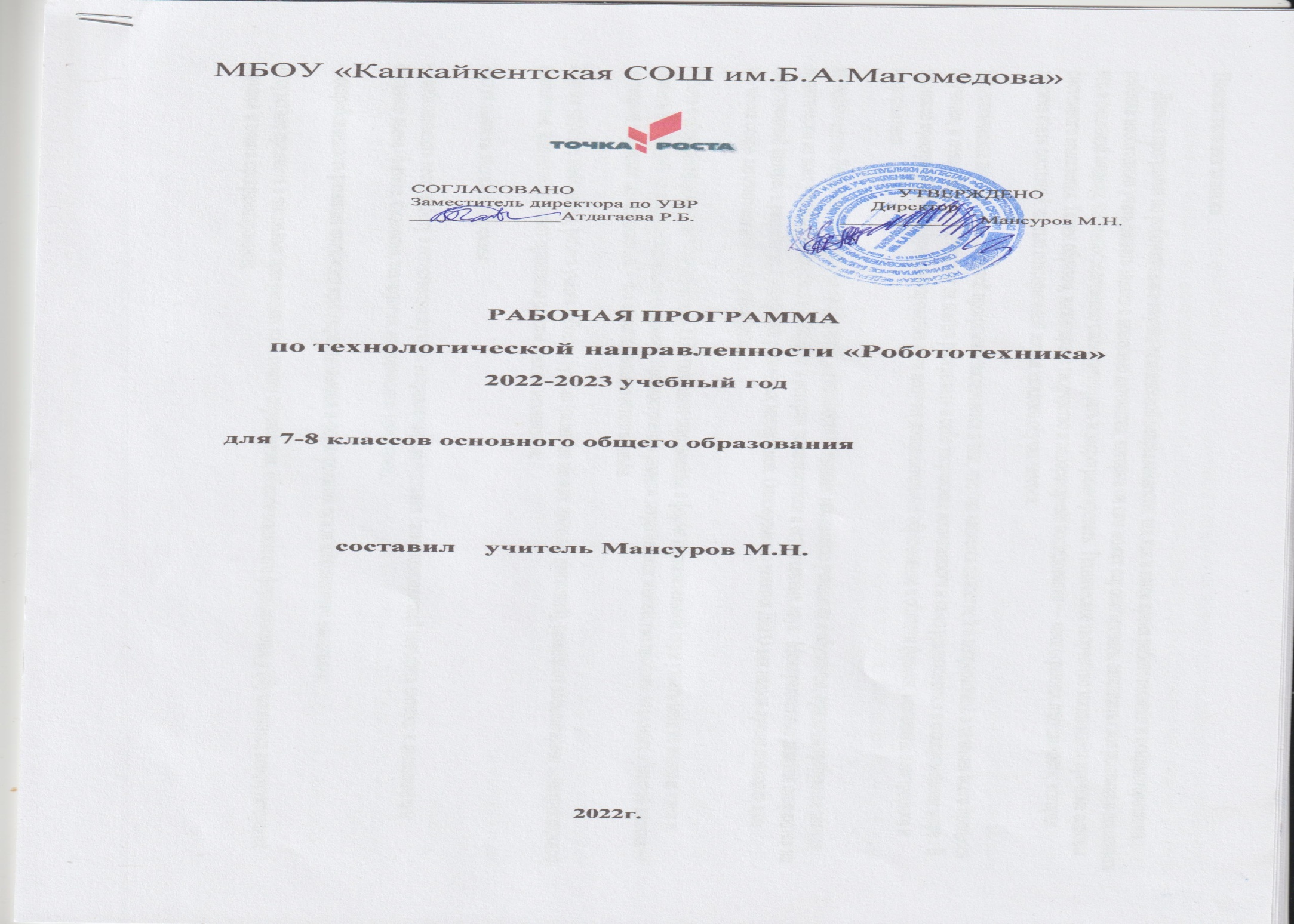 IПояснительная записка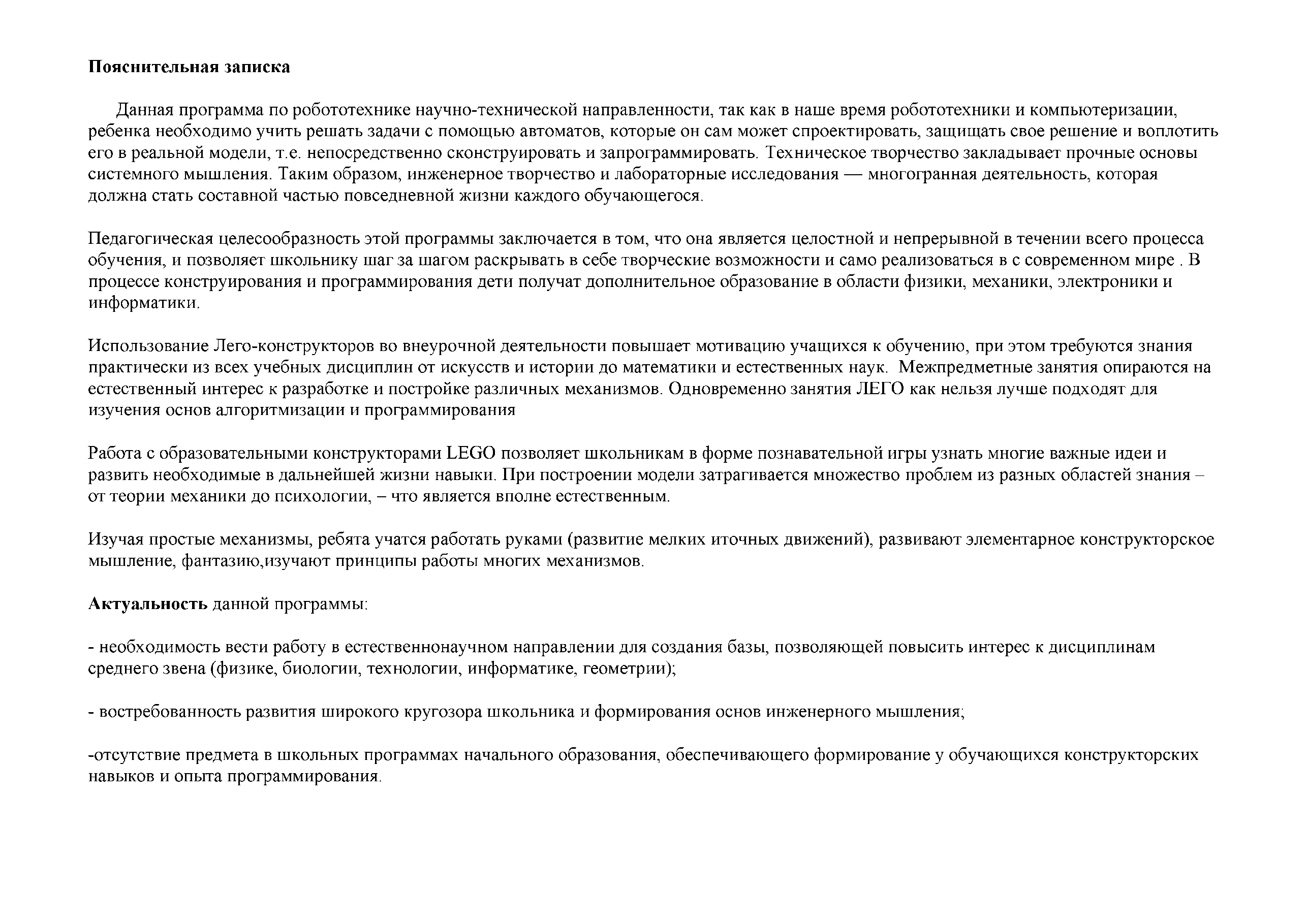 Данная   программа по робототехнике научно-технической направленности, так   как в наше   время робототехники   и компьютеризации, ребенка необходимо учить решать задачи с помощью автоматов, которые он сам может спроектировать, защищать  свое решение и воплотить его в реальной модели, т.е. непосредственно сконструировать и запрограммировать. Техническое творчество закладывает  прочные основы системного   мышления.   Таким   образом,   инженерное   творчество   и лабораторные   исследования   —   многогранная   деятельность,   которая должна стать составной частью повседневной жизни каждого обучающегося.Педагогическая целесообразность этой программы заключается в том, что она является целостной и непрерывной в течении всего процесса обучения, и позволяет школьнику шаг за шагом раскрывать в себе творческие возможности и само реализоваться в с современном мире . В процессе конструирования и программирования дети получат дополнительное образование в области физики, механики, электроники и информатики.Использование Лего-конструкторов во внеурочной деятельности повышает мотивацию учащихся к обучению, при этом требуются знания практически из всех учебных дисциплин от искусств и истории до математики и естественных наук. Межпредметные занятия опираются на естественный интерес к разработке и постройке различных   механизмов.   Одновременно занятия ЛЕГО   как нельзя лучше подходят для изучения основ алгоритмизации и программированияРабота с образовательными конструкторами  LEGO позволяет школьникам в форме познавательной игры узнать многие важные идеи и развить необходимые в дальнейшей жизни навыки. При построении модели затрагивается множество проблем из разных областей знания - от теории механики до психологии, - что является вполне естественным.Изучая простые механизмы, ребята учатся работать руками (развитие мелких иточных движений), развивают элементарное конструкторское мышление, фантазию,изучают принципы работы многих механизмов.Актуальность данной программы:необходимость вести работу в естественнонаучном направлении для создания базы, позволяющей повысить интерес к дисциплинам среднего звена (физике, биологии, технологии, информатике, геометрии);востребованность развития широкого кругозора школьника  и формирования основ инженерного мышления;-отсутствие предмета в школьных программах начального образования, обеспечивающего формирование у обучающихся конструкторских навыков и опыта программирования.Преподавание курса предполагает использование компьютеров и специальных интерфейсных блоков совместно с конструкторами. Важно отметить, что компьютер используется как средство управления моделью; его использование направлено насоставление управляющих алгоритмов для собранных моделей. Учащиеся получают представление об особенностях составления программ управления, автоматизациимеханизмов, моделировании работы систем.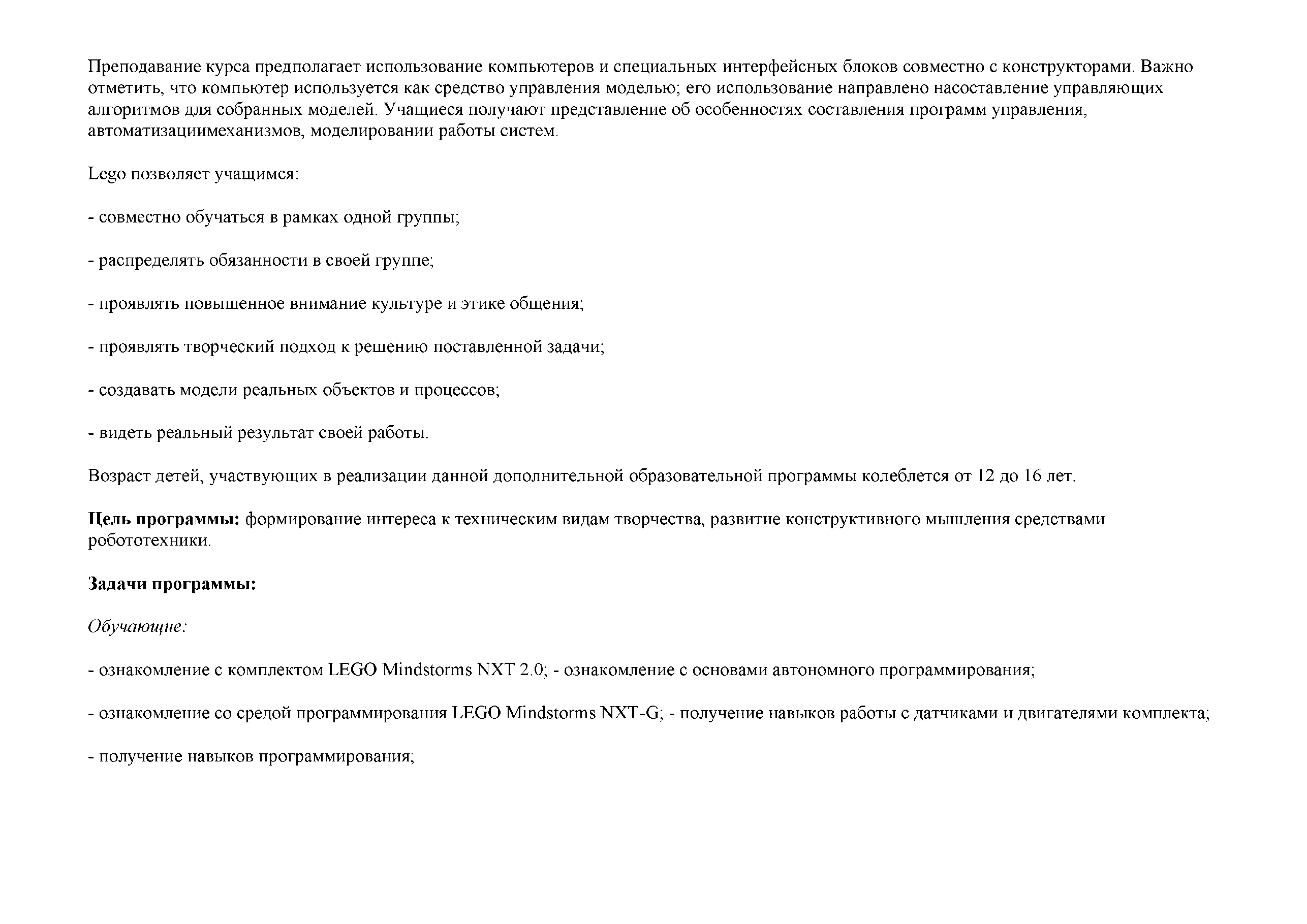 Lego позволяет учащимся:совместно обучаться в рамках одной группы;распределять обязанности в своей группе;проявлять повышенное внимание культуре и этике общения;проявлять творческий подход к решению поставленной задачи;создавать модели реальных объектов и процессов;видеть реальный результат своей работы.Возраст детей, участвующих в реализации данной дополнительной образовательной программы колеблется от 12 до 16 лет.Цель программы: формирование интереса к техническим видам творчества, развитие конструктивного мышления средствами робототехники.Задачи программы:Обучающие:- ознакомление с комплектом LEGO Mindstorms NXT  2.0; - ознакомление с основами автономного программирования;ознакомление со средой программирования LEGO Mindstorms NXT-G;  - получение навыков работы с датчиками и двигателями комплекта;получение навыков программирования;Развивающие: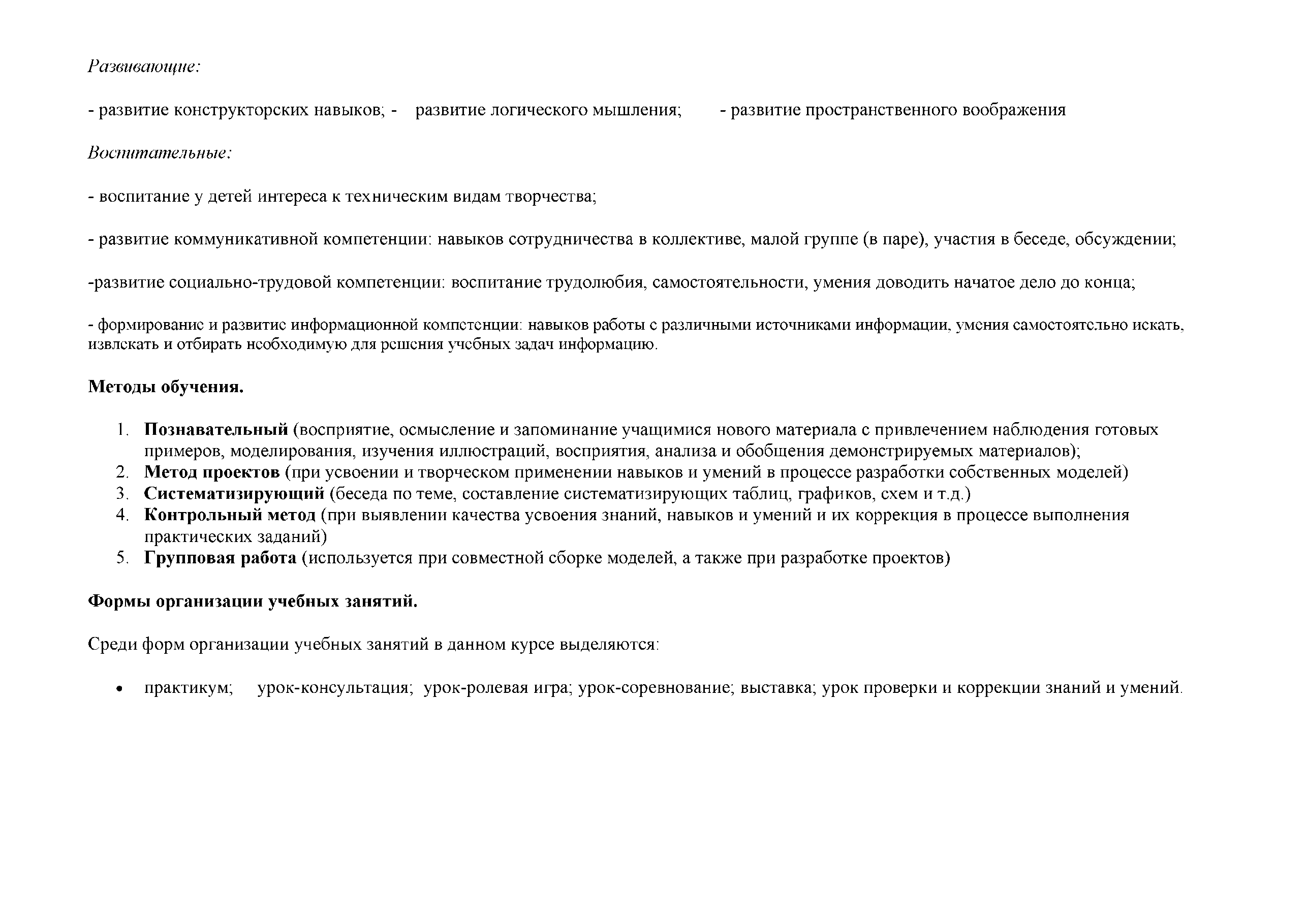 развитие конструкторских навыков; -	развитие логического мышления;	- развитие пространственного воображенияВоспитательные:воспитание у детей интереса к техническим видам творчества;развитие коммуникативной компетенции: навыков сотрудничества в коллективе, малой группе (в паре), участия в беседе, обсуждении;-развитие социально-трудовой компетенции:   воспитание трудолюбия, самостоятельности, умения доводить начатое дело до конца;формирование и развитие информационной компетенции: навыков работы с различными источниками информации, умения самостоятельно искать, извлекать и отбирать необходимую для решения учебных задач информацию.Методы обучения.Познавательный (восприятие, осмысление и запоминание учащимися нового материала с привлечением наблюдения готовых примеров, моделирования, изучения иллюстраций, восприятия, анализа и обобщения демонстрируемых материалов);Метод проектов (при усвоении и творческом применении навыков и умений в процессе разработки собственных моделей)Систематизирующий  (беседа по теме, составление систематизирующих  таблиц, графиков, схем и т.д.)Контрольный метод (при выявлении качества усвоения знаний, навыков и умений и их коррекция в процессе выполнения практических заданий)Групповая работа (используется при совместной сборке моделей, а также при разработке проектов)Формы организации учебных занятий.Среди форм организации учебных занятий в данном курсе выделяются:практикум;	урок-консультация;    урок-ролевая игра; урок-соревнование; выставка; урок проверки и коррекции знаний и  умений.Учебно-материальная база.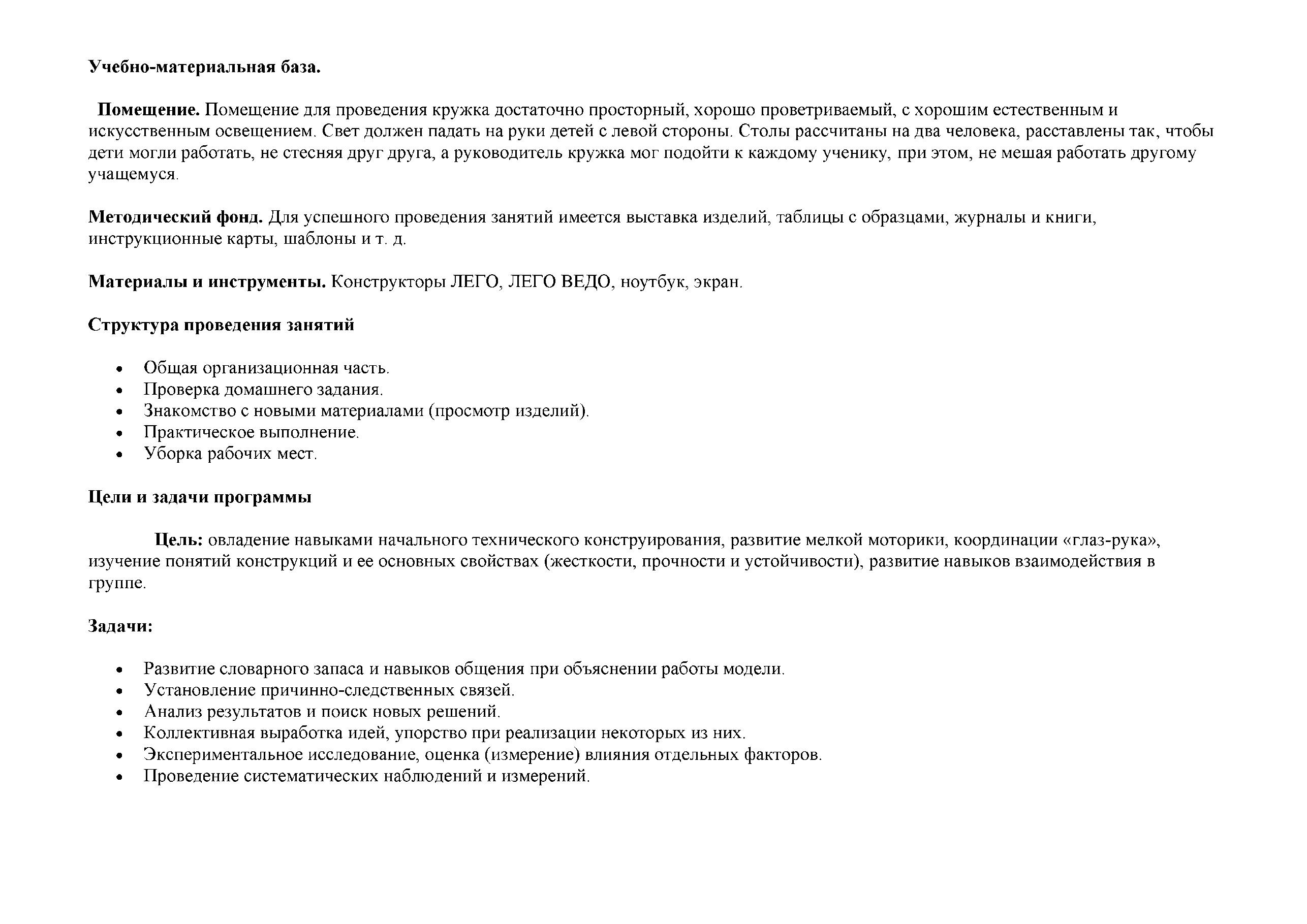 Помещение. Помещение  для проведения кружка достаточно просторный, хорошо  проветриваемый, с хорошим  естественным и искусственным освещением. Свет должен падать на руки детей с левой стороны. Столы рассчитаны на два человека, расставлены так, чтобы дети могли работать, не стесняя друг друга, а руководитель кружка мог подойти к каждому ученику, при этом, не мешая работать другому учащемуся.Методический фонд. Для успешного проведения занятий имеется выставка изделий, таблицы с образцами, журналы и книги, инструкционные карты, шаблоны и т. д.Материалы  и инструменты. Конструкторы ЛЕГО, ЛЕГО ВЕДО, ноутбук, экран.Структура проведения занятийОбщая организационная часть.Проверка домашнего задания.Знакомство с новыми материалами (просмотр изделий).Практическое   выполнение.Уборка рабочих мест.Цели и задачи программыЦель: овладение навыками начального технического конструирования, развитие мелкой моторики, координации «глаз-рука», изучение понятий конструкций и ее основных свойствах (жесткости, прочности и устойчивости), развитие навыков взаимодействия в группе.Задачи:Развитие словарного запаса и навыков общения при объяснении работы модели.Установление   причинно-следственных   связей.Анализ результатов и поиск новых решений.Коллективная выработка идей, упорство при реализации некоторых из них.Экспериментальное исследование,   оценка (измерение) влияния отдельных факторов.Проведение систематических наблюдений и измерений.Использование таблиц для отображения и анализа данных.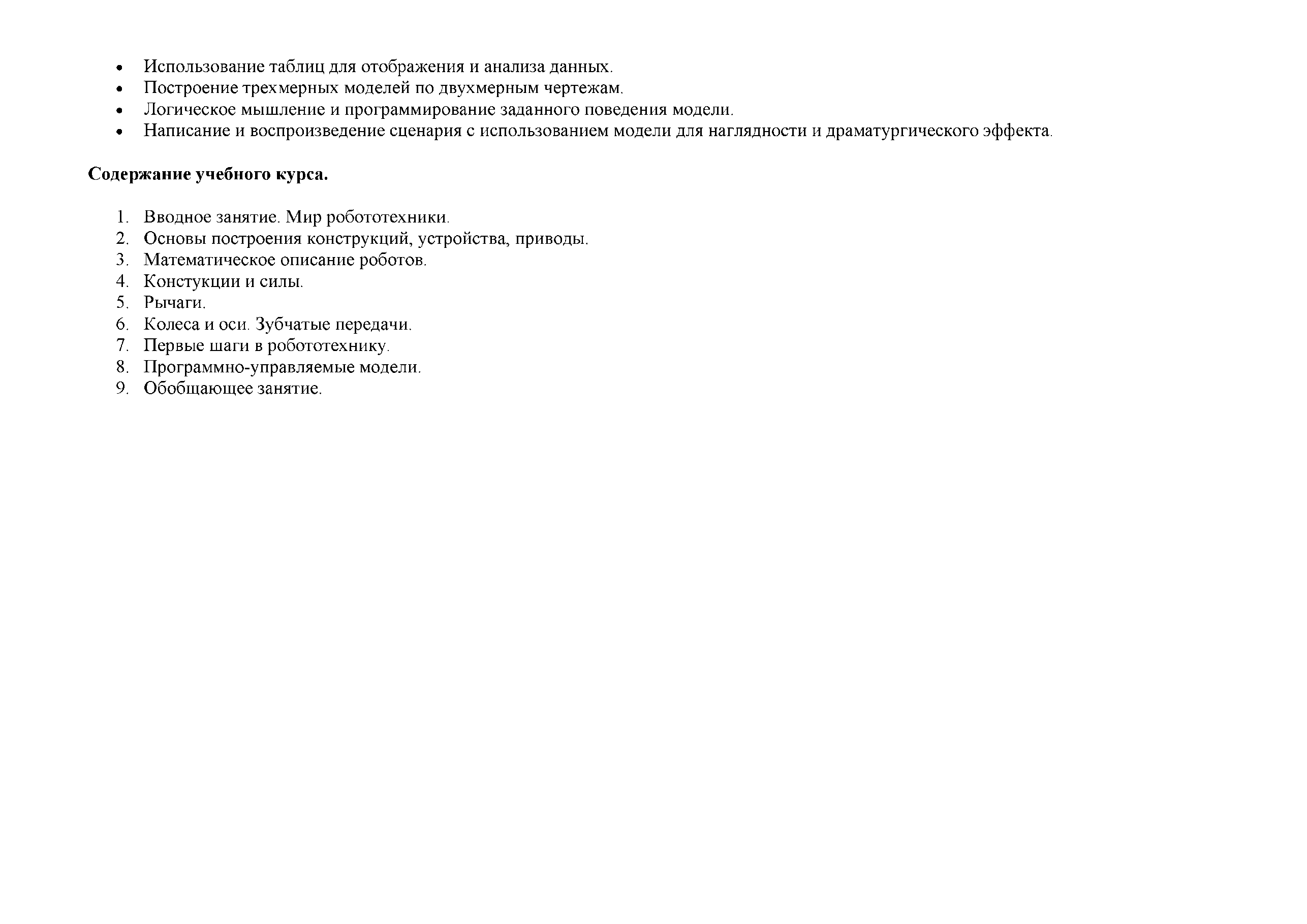 Построение трехмерных  моделей по двухмерным чертежам.Логическое мышление и программирование заданного поведения модели.Написание и воспроизведение сценария с использованием модели для наглядности и драматургического эффекта.Содержание учебного курса.Вводное занятие. Мир робототехники.Основы построения конструкций, устройства, приводы.Математическое описание роботов.Констукции и силы.Рычаги.Колеса и оси. Зубчатые передачи.Первые шаги в робототехнику.Программно-управляемые модели.Обобщающее занятие.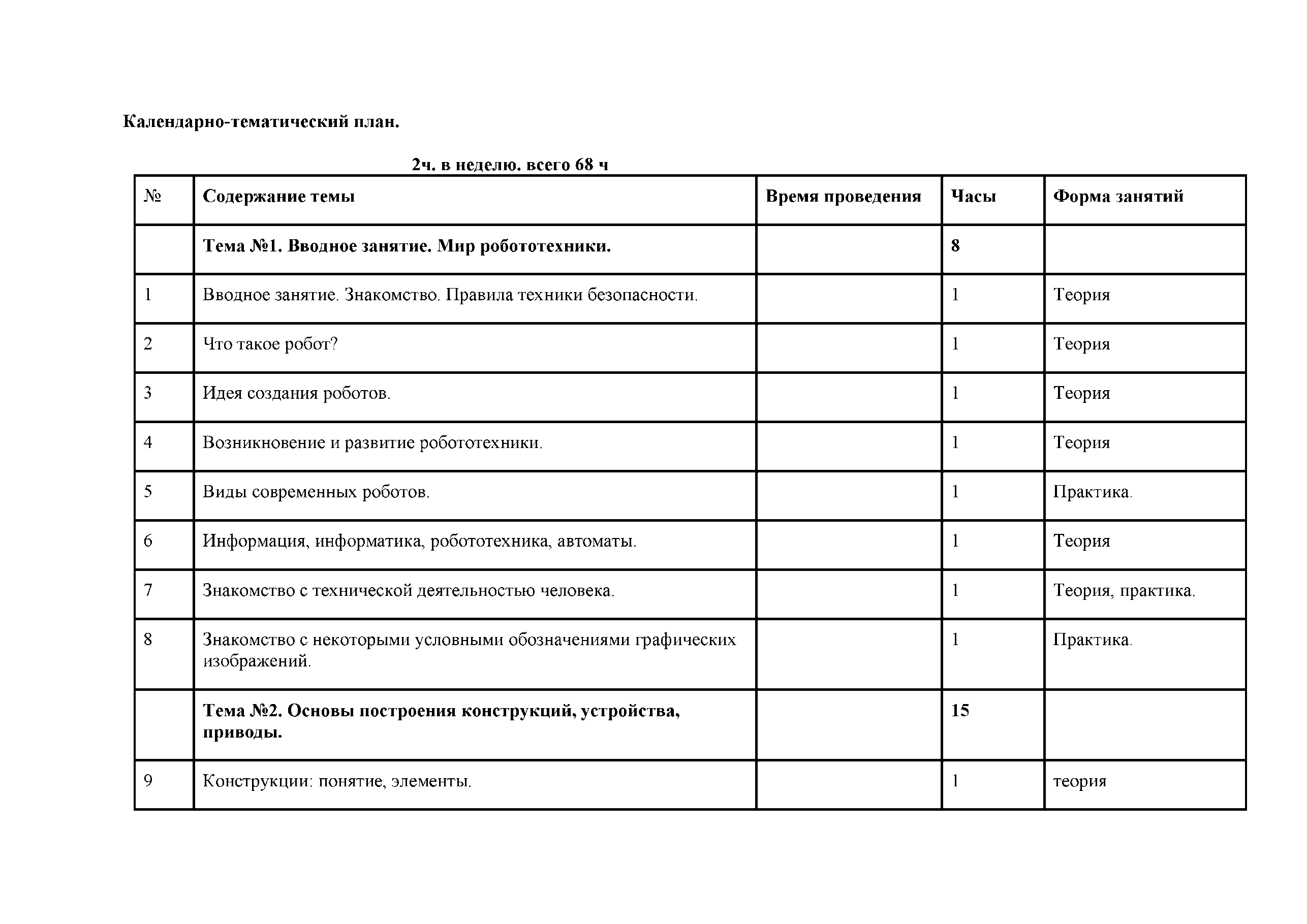 Календарно-тематический план.2ч. в неделю. всего 68 ч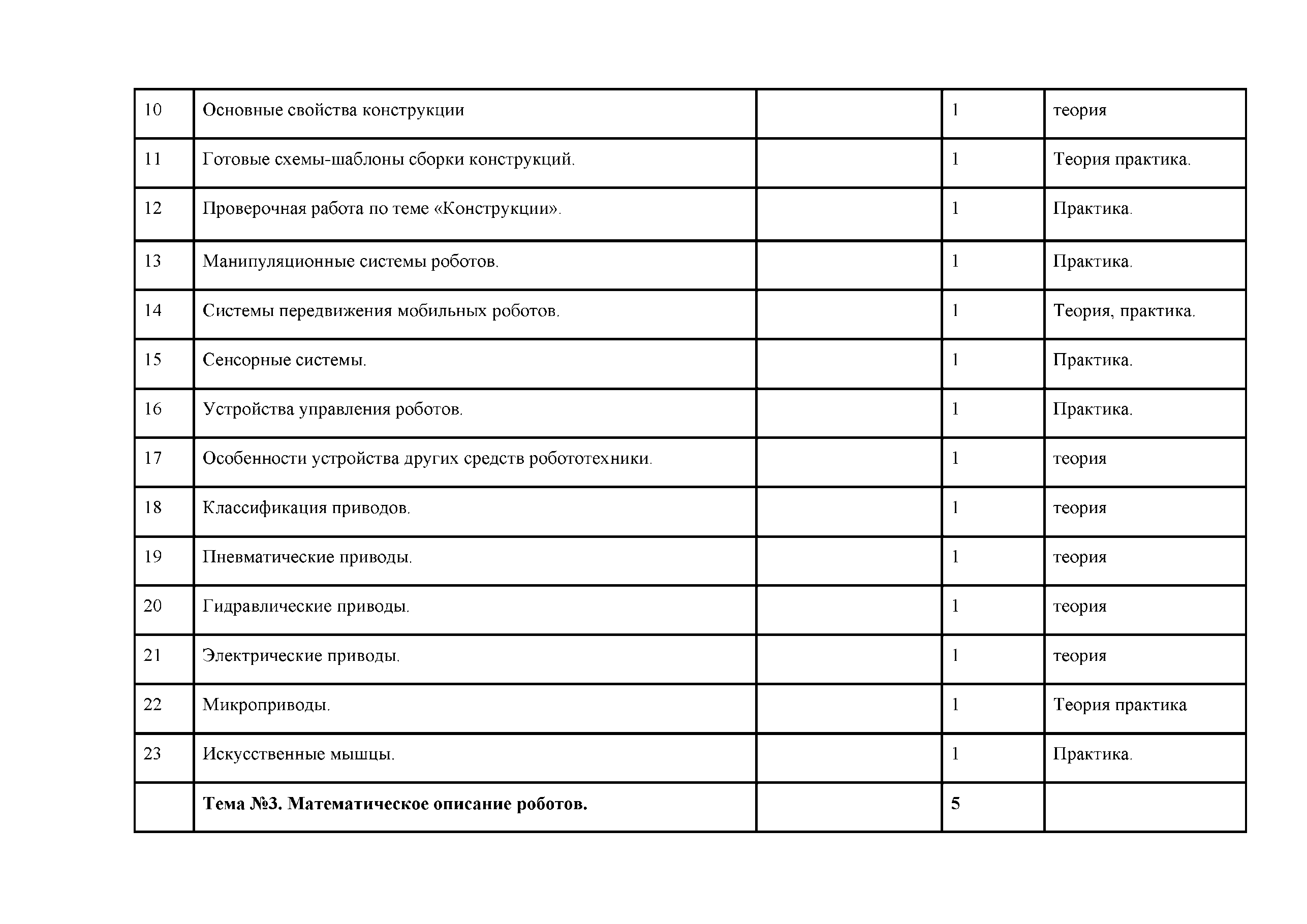 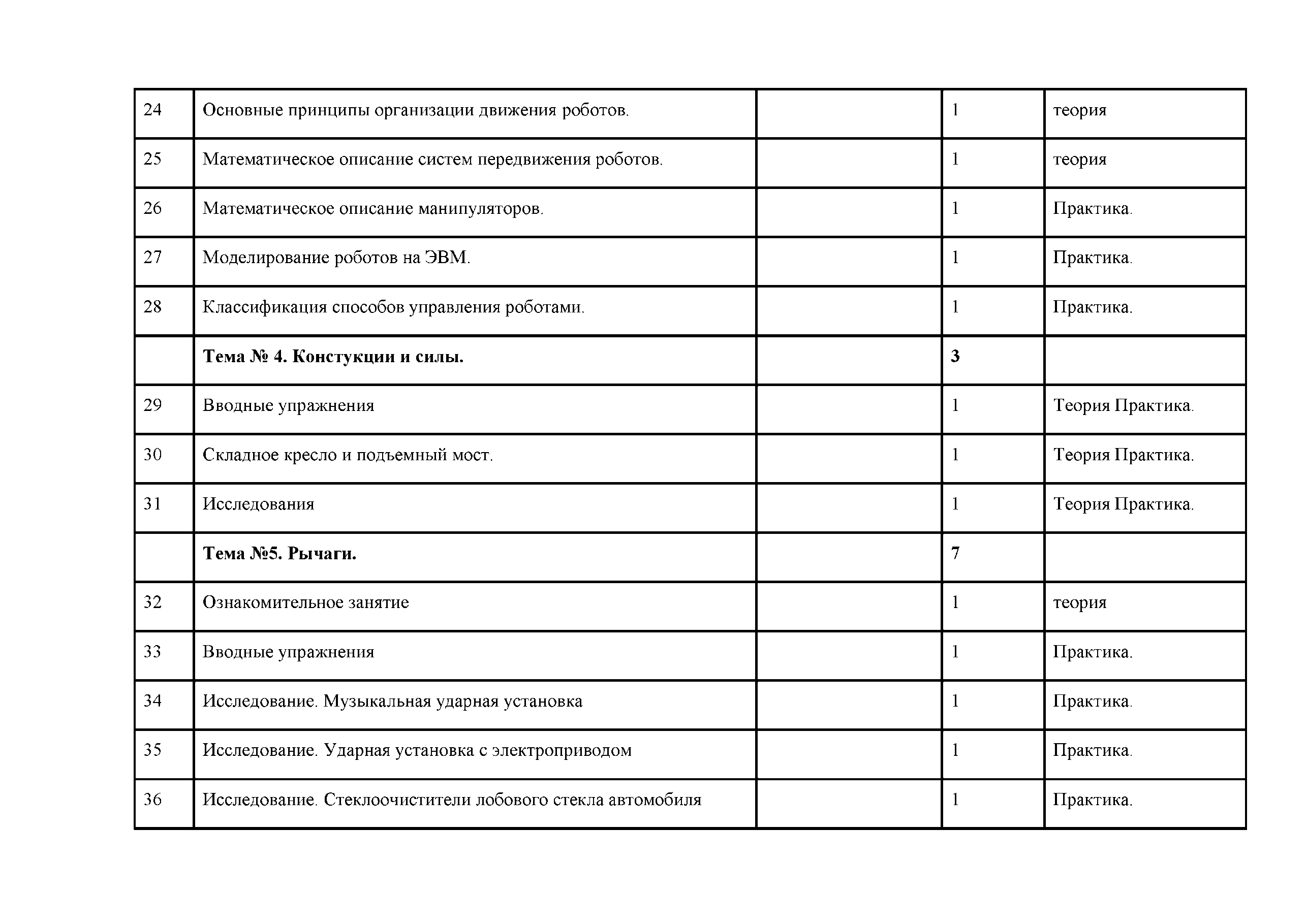 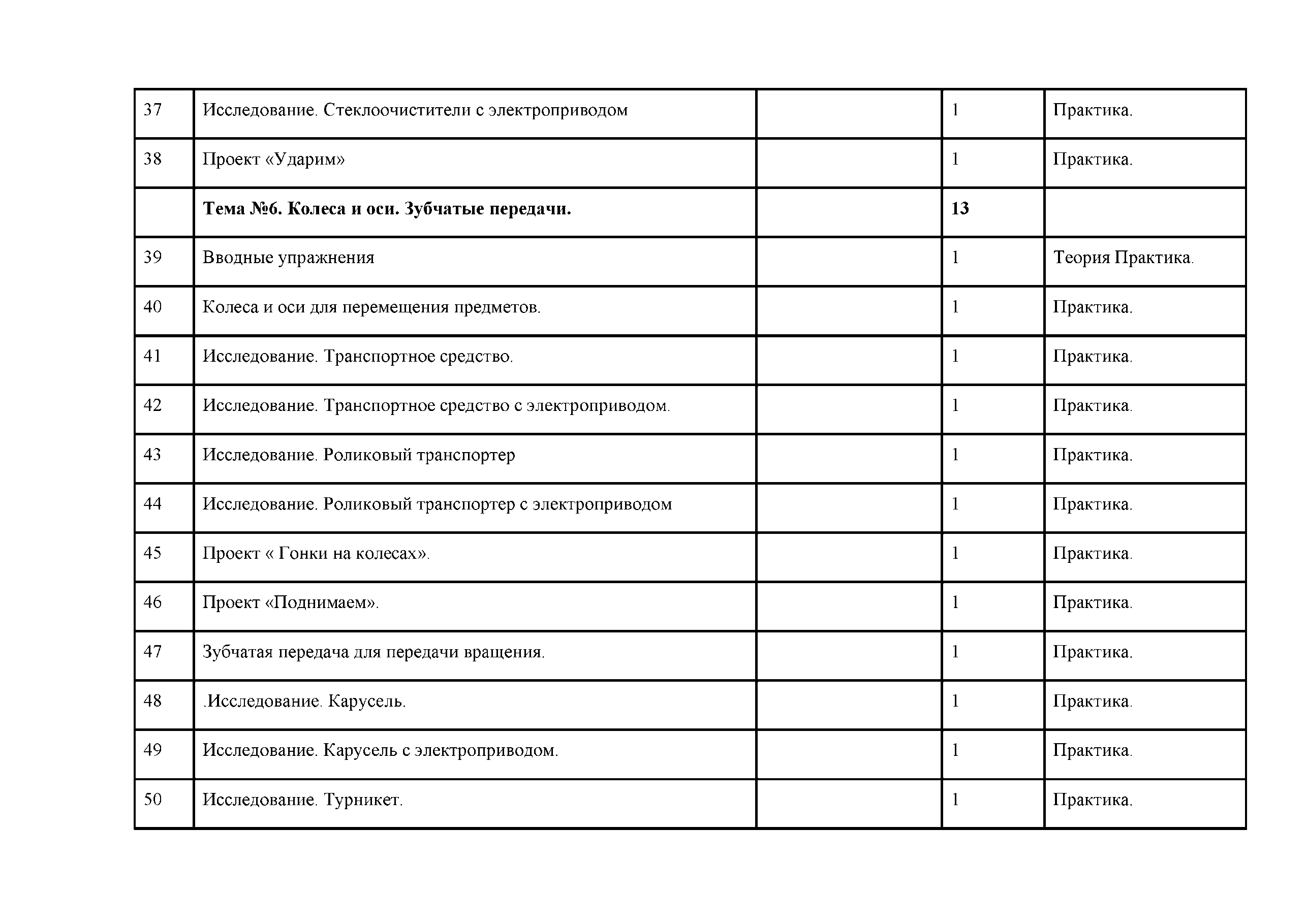 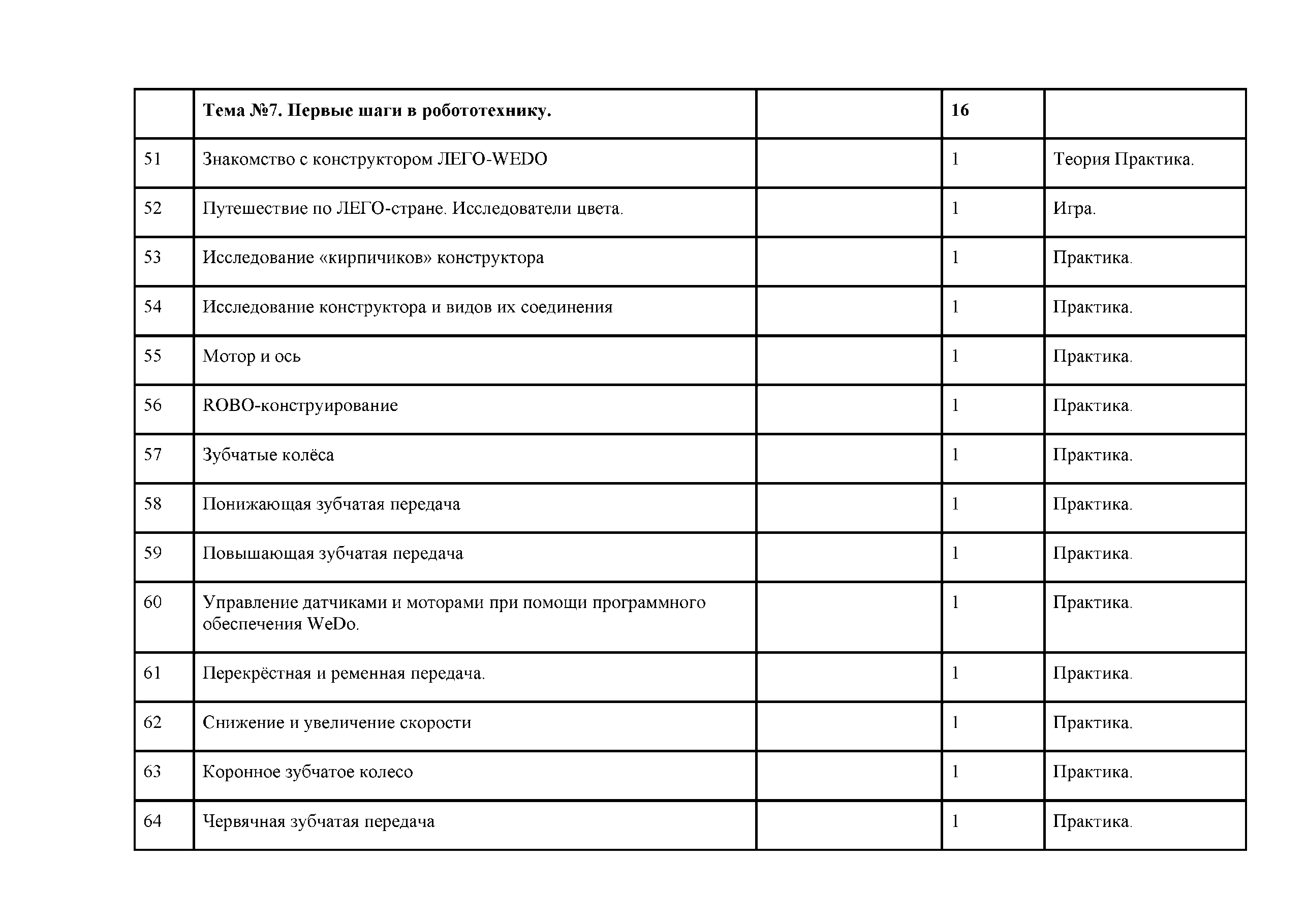 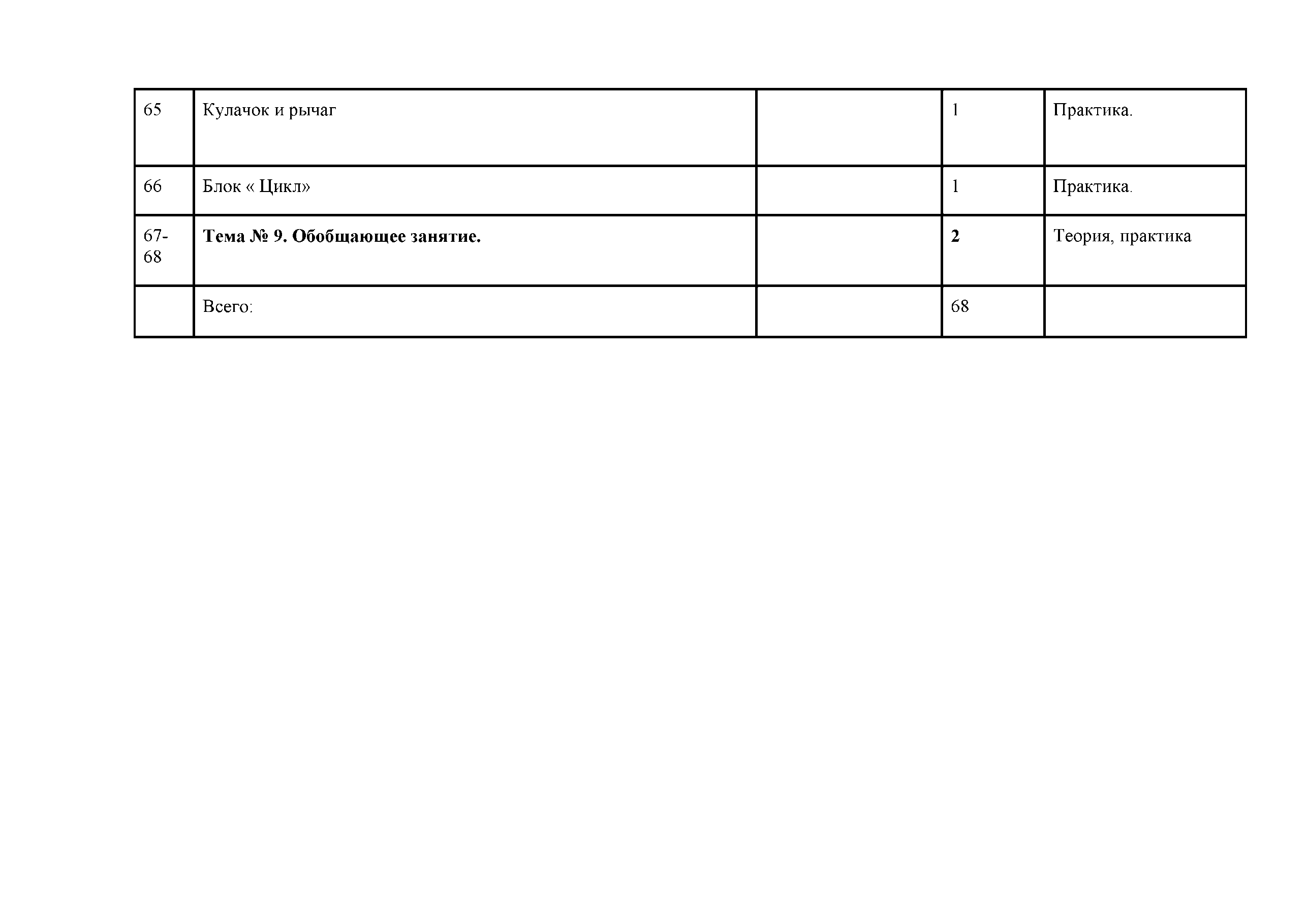 К концу 1 года учащиеся должны: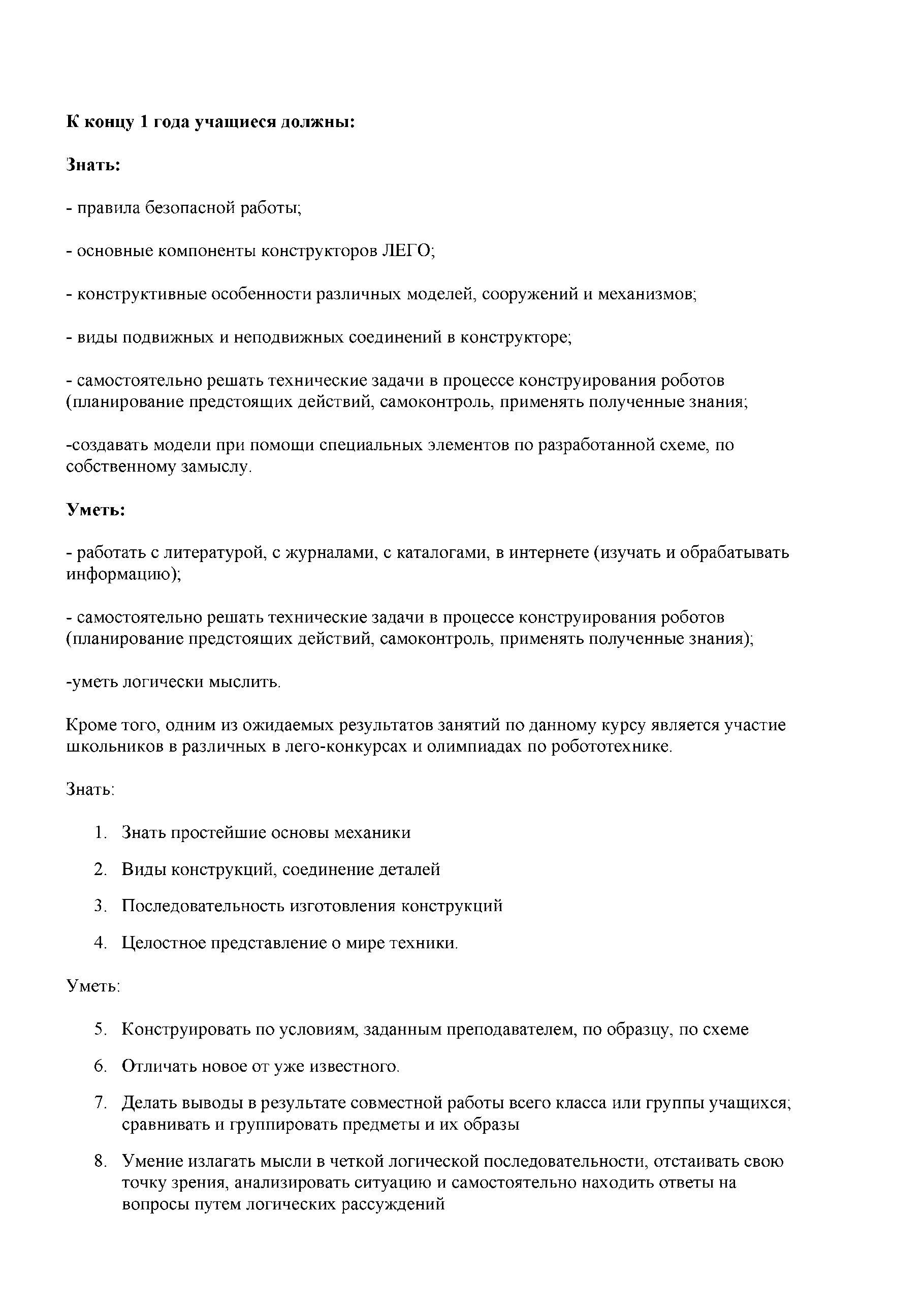 Знать:правила безопасной работы;основные компоненты конструкторов ЛЕГО;конструктивные особенности различных моделей, сооружений и механизмов;виды подвижных и неподвижных соединений в конструкторе;самостоятельно решать технические задачи в процессе конструирования роботов (планирование предстоящих действий, самоконтроль, применять полученные знания;-создавать модели при помощи специальных элементов по разработанной схеме, по собственному замыслу.Уметь:работать с литературой, с журналами, с каталогами, в интернете (изучать и обрабатывать информацию);самостоятельно решать технические задачи в процессе конструирования роботов (планирование предстоящих действий, самоконтроль, применять полученные знания);-уметь логически мыслить.Кроме того, одним из ожидаемых результатов занятий по данному курсу является участие школьников в различных в лего-конкурсах и олимпиадах по робототехнике.Знать:Знать простейшие основы механикиВиды конструкций, соединение деталейПоследовательность   изготовления   конструкцийЦелостное представление о мире техники.Уметь:Конструировать по  условиям, заданным преподавателем, по образцу, по схемеОтличать новое от уже известного.Делать выводы в результате совместной работы всего класса или группы учащихся; сравнивать и группировать предметы и их образыУмение излагать мысли в четкой логической последовательности, отстаивать свою точку зрения, анализировать ситуацию и самостоятельно находить ответы на вопросы путем логических рассужденийОпределять и формулировать цель деятельности на занятии с помощью учителя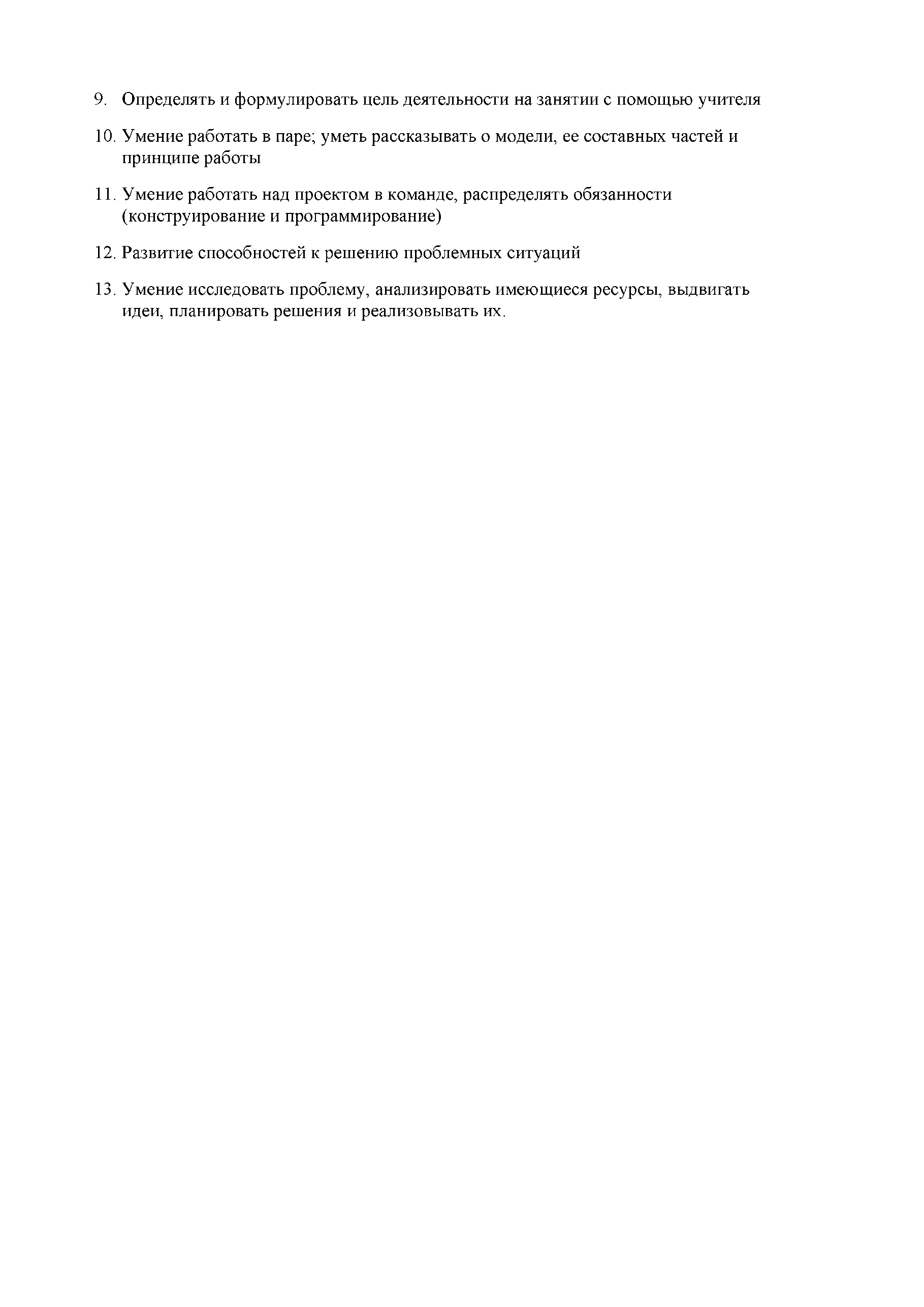 Умение работать в паре; уметь рассказывать о модели, ее составных частей и принципе работыУмение работать над проектом в команде, распределять обязанности (конструирование и программирование)Развитие способностей к решению проблемных ситуацийУмение исследовать проблему, анализировать имеющиеся ресурсы, выдвигать идеи, планировать решения и реализовывать их.Использованная литература: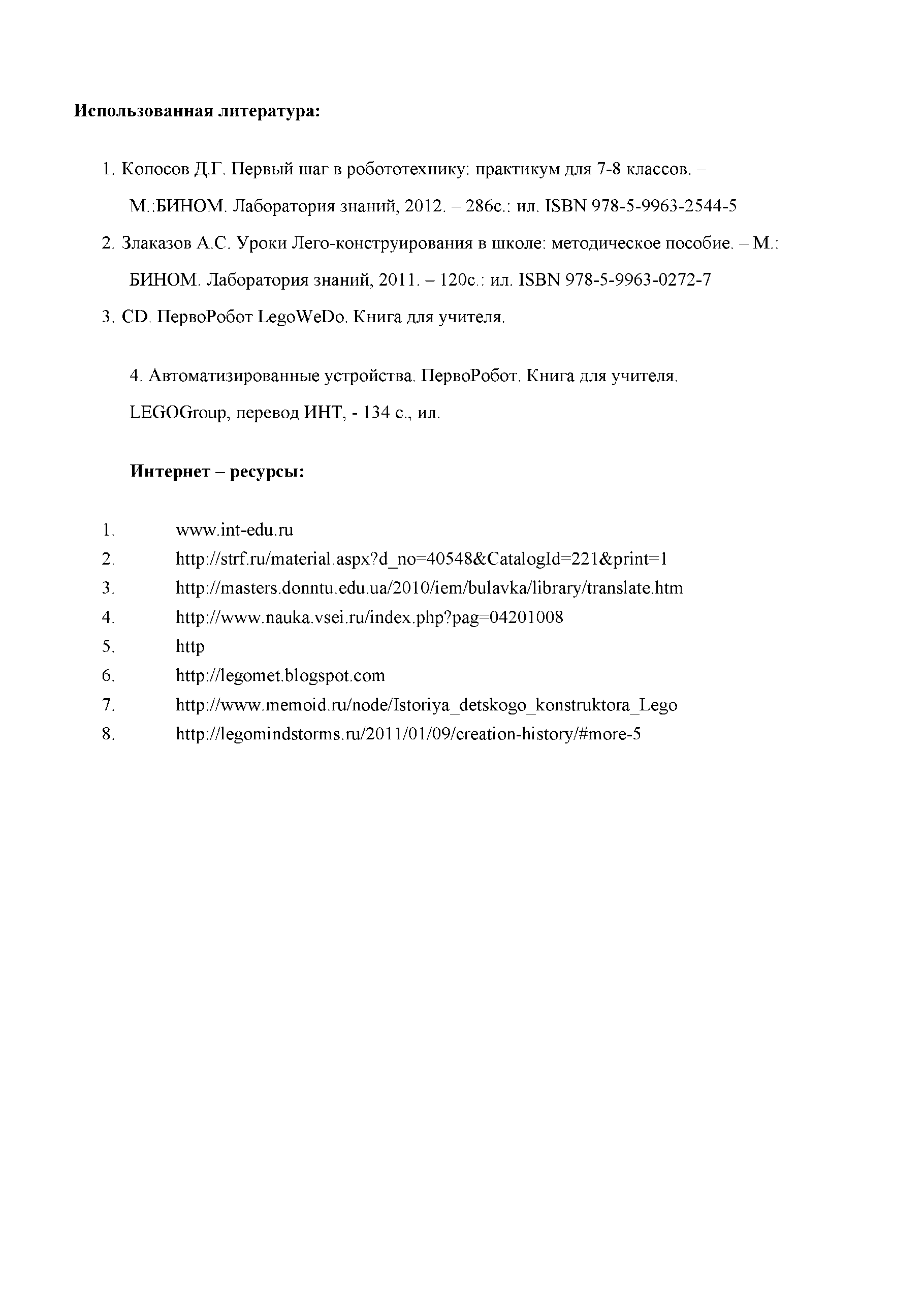 Копосов Д.Г. Первый шаг в робототехнику: практикум для 7-8 классов. - М.:БИНОМ. Лаборатория знаний, 2012. -   286с.: ил. ISBN 978-5-9963-2544-5Злаказов А.С. Уроки Лего-конструирования в школе: методическое пособие. - М.: БИНОМ. Лаборатория знаний, 2011. - 120с.: ил. ISBN 978-5-9963-0272-7CD. ПервоРобот LegoWeDo. Книга для учителя.Автоматизированные устройства. ПервоРобот. Книга для учителя. LEGOGroup, перевод ИНТ, - 134 с., ил.Интернет -   ресурсы:www.int-edu.ruhttp://strf.ru/material.aspx?d_no=40548&CatalogId=221&prmt=1http://masters.donntu.edu.ua/2010/iem/bulavka/library/translate.htmhttp://www.nauka.vsei.m/index.php?pag=04201008httphttp://legomet.blogspot.comhttp://www.memoid.ru/node/Istoriya_detskogo_konstruktora_Legohttp://legomindstorms.ru/2011/01/09/creation-history/#more-5№Содержание темыВремя проведенияЧасыФорма занятийТема №1. Вводное занятие. Мир робототехники.81Вводное занятие. Знакомство. Правила техники безопасности.1Теория2Что такое робот?1Теория3Идея создания роботов.1Теория4Возникновение и развитие робототехники.1Теория5Виды современных роботов.1Практика.6Информация,   информатика, робототехника,   автоматы.1Теория7Знакомство с технической деятельностью человека.1Теория, практика.8Знакомство с некоторыми условными обозначениями графических изображений.1Практика.Тема №2. Основы построения конструкций, устройства, приводы.159Конструкции: понятие, элементы.1теория10Основные свойства конструкции1теория11Готовые схемы-шаблоны сборки конструкций.1Теория практика.12Проверочная работа по теме «Конструкции».1Практика.13Манипуляционные системы роботов.1Практика.14Системы передвижения мобильных роботов.1Теория, практика.15Сенсорные системы.1Практика.16Устройства управления роботов.1Практика.17Особенности устройства других средств робототехники.1теория18Классификация приводов.1теория19Пневматические   приводы.1теория20Гидравлические   приводы.1теория21Электрические приводы.1теория22Микроприводы.1Теория практика23Искусственные мышцы.1Практика.Тема №3. Математическое описание роботов.524Основные принципы организации движения роботов.1теория25Математическое описание систем передвижения роботов.1теория26Математическое   описание   манипуляторов.1Практика.27Моделирование роботов на ЭВМ.1Практика.28Классификация  способов управления роботами.1Практика.Тема № 4. Констукции и силы.329Вводные упражнения1Теория Практика.30Складное кресло и подъемный мост.1Теория Практика.31Исследования1Теория Практика.Тема №5. Рычаги.732Ознакомительное   занятие1теория33Вводные упражнения1Практика.34Исследование. Музыкальная ударная установка1Практика.35Исследование.   Ударная установка с электроприводом1Практика.36Исследование.   Стеклоочистители лобового стекла автомобиля1Практика.37Исследование.   Стеклоочистители   с электроприводом1Практика.38Проект «Ударим»1Практика.Тема №6.  Колеса и оси. Зубчатые передачи.1339Вводные упражнения1Теория Практика.40Колеса и оси для перемещения предметов.1Практика.41Исследование.   Транспортное средство.1Практика.42Исследование.   Транспортное средство с электроприводом.1Практика.43Исследование. Роликовый  транспортер1Практика.44Исследование. Роликовый  транспортер с электроприводом1Практика.45Проект « Гонки на колесах».1Практика.46Проект «Поднимаем».1Практика.47Зубчатая передача для передачи вращения.1Практика.48.Исследование. Карусель.1Практика.49Исследование. Карусель с электроприводом.1Практика.50Исследование.   Турникет.1Практика.Тема №7. Первые шаги в робототехнику.1651Знакомство с конструктором ЛЕГО-WEDO1Теория Практика.52Путешествие по ЛЕГО-стране. Исследователи цвета.1Игра.53Исследование   «кирпичиков»   конструктора1Практика.54Исследование конструктора и видов их соединения1Практика.55Мотор и ось1Практика.56ROBO-конструирование1Практика.57Зубчатые колёса1Практика.58Понижающая зубчатая передача1Практика.59Повышающая зубчатая передача1Практика.60Управление датчиками и моторами при помощи программного обеспечения WeDo.1Практика.61Перекрёстная и ременная передача.1Практика.62Снижение и увеличение скорости1Практика.63Коронное зубчатое колесо1Практика.64Червячная зубчатая передача1Практика.65Кулачок и рычаг1Практика.66Блок « Цикл»1Практика.67­68Тема № 9. Обобщающее занятие.2Теория, практикаВсего:68